الاتحاد الخاص للتصنيف الدولي للعناصر التصويرية للعلامات (اتحاد فيينا)الجمعيةالدورة الثلاثون (الدورة العادية التاسعة عشرة)جنيف، من 2 إلى 11 أكتوبر 2017التقريرالذي اعتمدته الجمعيةتناولت الجمعية البنود التالية التي تعنيها من جدول الأعمال الموحّد (الوثيقة A/57/1): 1 و2 و3 و4 و5 و6 و10 و12 و30 و31.وترد التقارير الخاصة بالبنود المذكورة في التقرير العام (الوثيقة A/57/12).وانتخب السيد يونغ داي سون (جمهورية كوريا) رئيسا للجمعية؛ وانتخب السيد روبرت أولريخ (النمسا) نائبا للرئيس.[نهاية الوثيقة]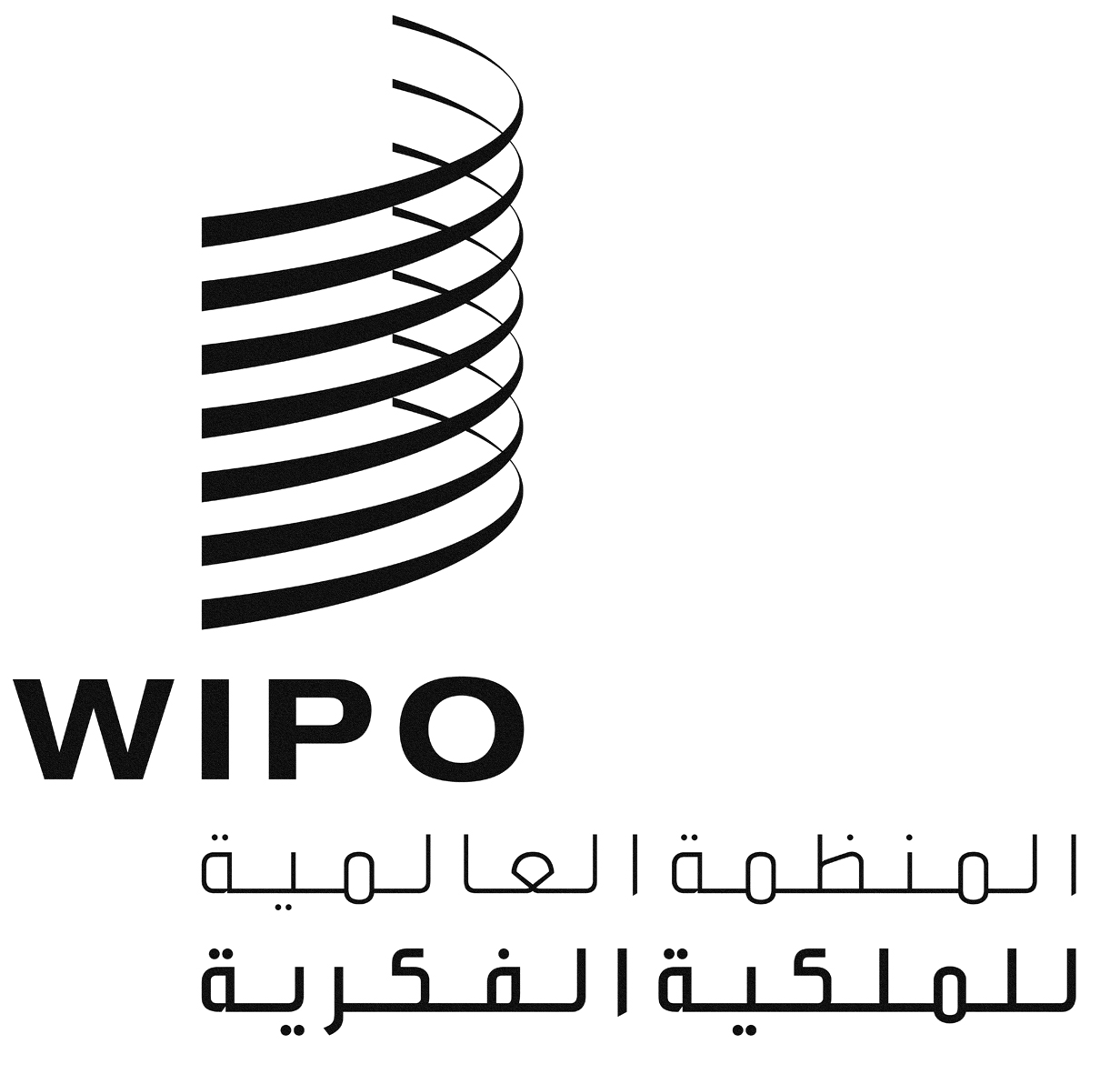 AVA/A/30/1VA/A/30/1VA/A/30/1الأصل: بالإنكليزيةالأصل: بالإنكليزيةالأصل: بالإنكليزيةالتاريخ: 14 ديسمبر 2017التاريخ: 14 ديسمبر 2017التاريخ: 14 ديسمبر 2017